ИНФОРМАЦИОННОЕ ПИСЬМОПриглашаем вас принять участие во Всероссийском конкурсе "Моя семья – моя Россия"!Конкурс проводится в целях реализации концепции национальной безопасности Российской Федерации для сохранения и укрепления нравственных ценностей общества, семьи как фундаментальной ячейки общества, традиции патриотизма и гуманизма, культурного, научного и творческого потенциала страны.Организатор Конкурса — PПOO «Бессмертный полк Москва» при поддержке Уполномоченного при Президенте РФ по правам ребенка, Главного военно-политического управления Вооруженных Сил РФ, Уполномоченного по правам человека в Российской Федерации, Патриаршей комиссии по вопросам семьи, защиты материнства и детства, Федерального агентства по делам СHГ, соотечественников, проживающих за рубежом, и по международному гуманитарному сотрудничеству  (Россотрудничество), Всемирного Русского Народного Собора и MOO «Союз православных женщин».Участие в Конкурсе бесплатное.Информационную поддержку конкурса на территории Нижнетагильской епархии оказывает отдел религиозного образования и катехизации Нижнетагильской епархии.  Конкурс проводится среди участников по двум группам:Первая группа: «Дебют» (для начинающих художников):Вторая группа: «Профессионал» (учащиеся художественных школ. ВУЗов, курсов и т.д.), состоящая из следующих возрастных категорий:от 7 до 14 лет;от 14 до 18 лет-    от 18 до 99 лет           Темы номинаций работ (рисунков) для участия в Конкурсе:- Россия будущего глазами ребёнка;- СемьЯ (братья, сёстры, дедушки, бабушки, мама, папа, тёти, дяди);- Защита жизни до рождения – образ материнства и отцовстваПриём работ на Конкурс осуществляется в электронном виде на сайте https://patrioticart.ru. Для этого участник должен произвести регистрацию своего личного кабинета по адресу: https://patrioticart.ru/login, выбрать Конкурс в соответствии с номинацией и категорией, загрузить свою работу и дать к ней описание. Если вы приняли участие в конкурсе просим вас отправить письмо на наш адрес sofya_oro@mail.ru с информацией об участниках в таблице Приложение №1(см ниже)При регистрации работы обязательно указывать город и учреждение, которое посещает ребенок. Для взрослых участников город и место работы.Информируем Вас, что прием работ на конкурс уже начался 2 мая и завершится 31 мая 2021Сроки подведения итогов, количество призовых мест и порядок награждения вы можете узнать в Положении, а также на сайте конкурса https://patrioticart.ru/contests/moya-semya-moya-rossiya. Или в группе в социальной сети Вконтакте vk.com/myfamily.myrussia Желаем творческих успехов!                                                                                                             Приложение№1 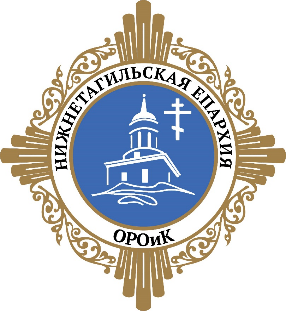 Всероссийский конкурс рисунка  "Моя семья – моя Россия"! Прием работ уже начался со 2 мая по 31 мая 2021 года!№ФИОВОЗРАСТТЕМА НОМИНАЦИЯНАЗВАНИЕ УЧРЕЖДЕНИЯГОРОД 